作業療法士のためのインフォメーションコース（対面での研修会になります）テーマ　姿勢コントロール：回復期病棟では、座位保持、立位保持が課題となる弛緩が著明な低緊張のケースが多く見受けられます。ADLの介助量軽減を考える際に、姿勢コントロールの改善が大切であり、実技もいれながら、姿勢コントロールの基本ハンドリングについて理解を深めたいと思います。日程　2024年9月29日（日）10時～16時　講師　鈴木三央　 IBITA上級者講習会インストラクター　六地蔵総合病院　認定作業療法士立松さゆり JBITA専任講師,ボバース記念病院OT　渡邊裕文　 IBITA　基礎講習会インストラクター候補者 PT主催　六地蔵セミナー内容　講義、ビデオでの症例紹介、実技対象者　作業療法士定員　24名程度　アシスタントがつき実技練習を行う予定です。会場　六地蔵総合病院　〒611-0001 京都府宇治市六地蔵奈良町9番地受講費　6,000円（当日会場にて徴収）申込締切　2024年9月15日　　　　　＊定員に達しましたら、期限より前に申し込みを終了致します。申し込み方法：下記URLもしくはQRコードから、申し込みフォームでお申し込みくだい　https://forms.gle/5rBie1wMBx7uJt9y9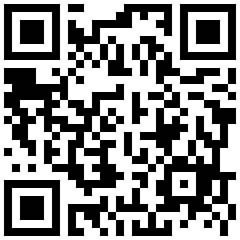 事務局　作業療法士のためのインフォメーションコース事務局　　　　六地蔵総病院リハビリテーション科OT大内　rokujizou.ot@gmail.com　